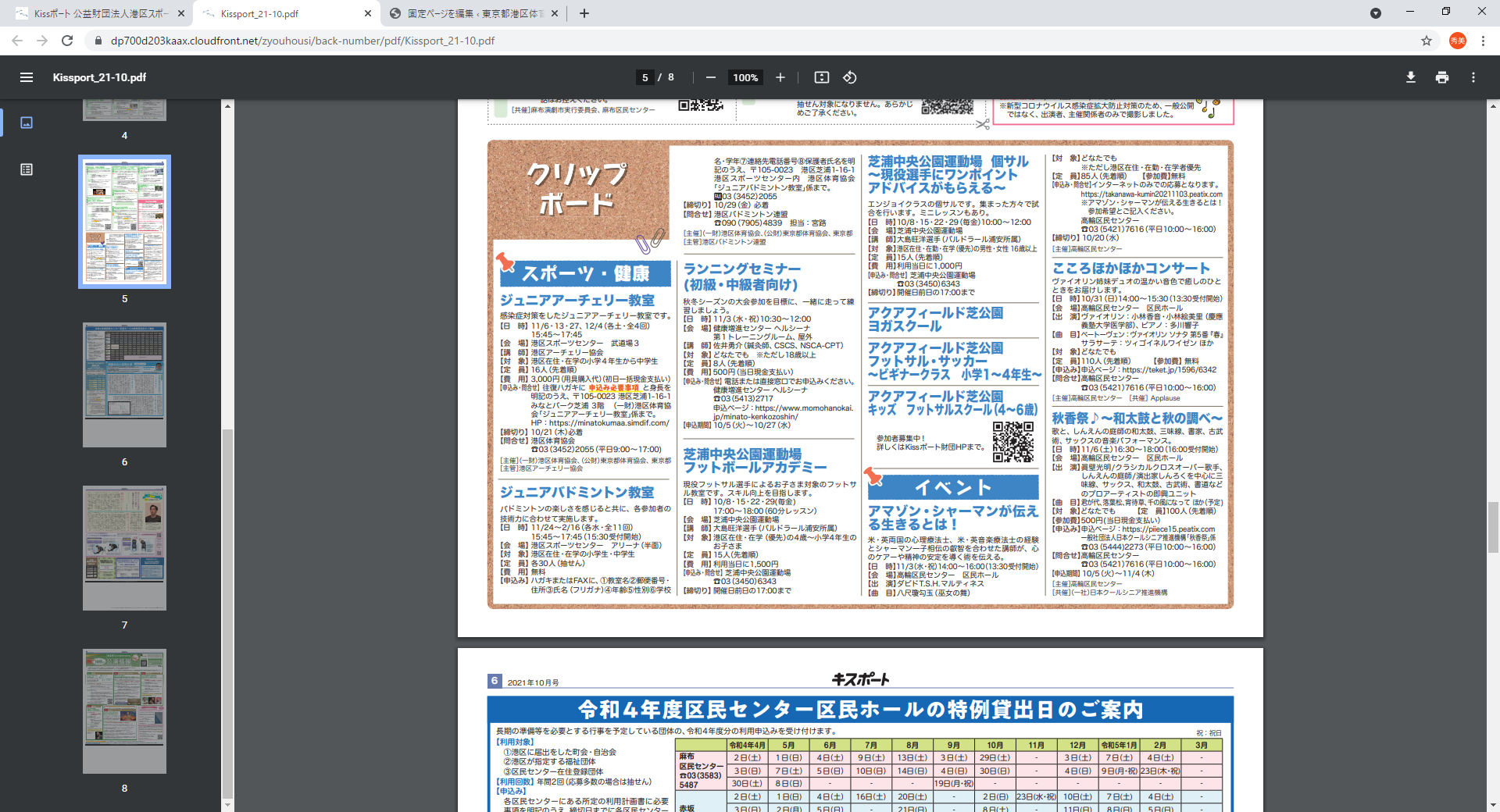 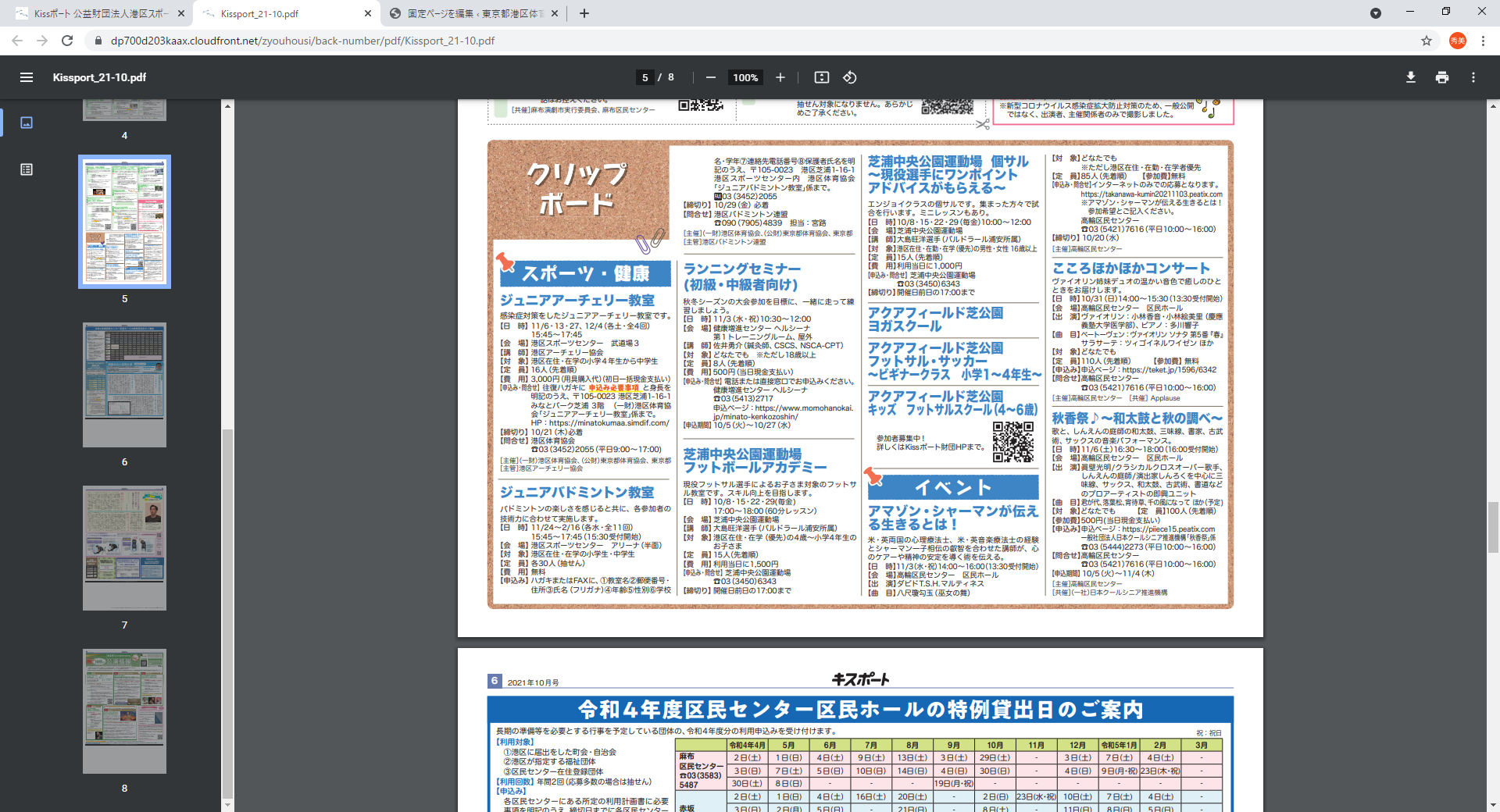 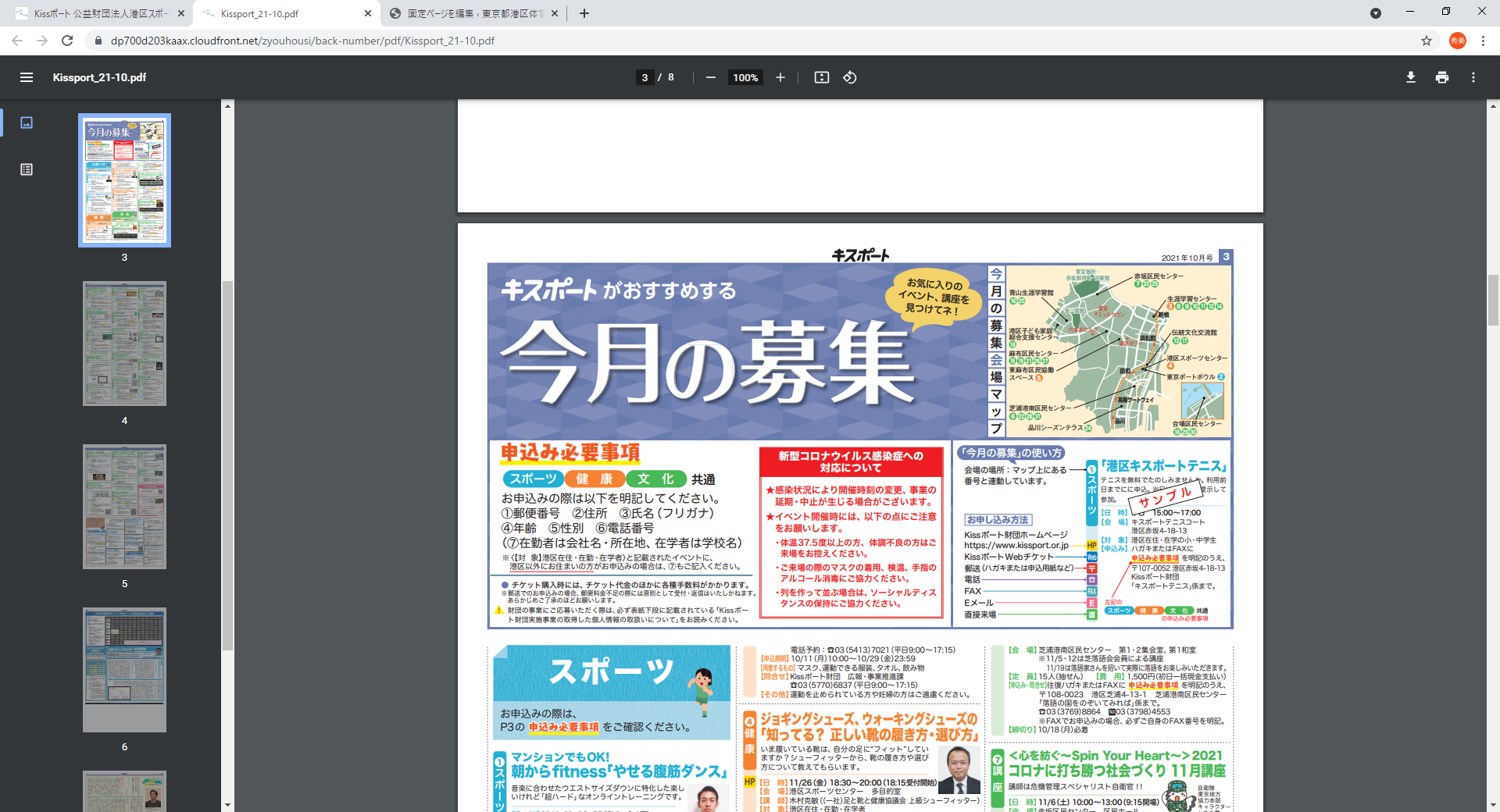 ※ジュニアアーチェリー教室に申し込みの方は、往復はがきに“右利きor左利き“を追加で記入をお願い致します。